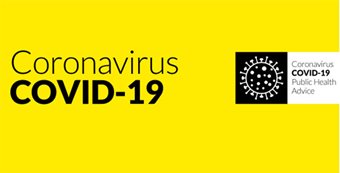 1st April 2020Kerry County Childcare Committee (KCCC) – Contingency Continuity Plan in Response to Covid -19 (Coronavirus)KCCC are following all guidelines and directives provided by the Health Service Executive (HSE) Chief Medical Officer and the Department of Health (DOH) and the Department of Children and Youth Affairs (DCYA) in relation to Covid-19. This means the KCCC office is currently closed as all staff are working from home. We will endeavour to continue to offer support to Early Years and SAC providers, childminders and parents in as seamless a manner as possible. Emails and phone calls directed to the office are being diverted to staff and will be responded to within our normal working hours of 9am to 5pm Monday to Friday. All staff are also answering calls to their mobile phones (see below). Contact details:Kerry County Childcare Office 						066 7181582Aileen Kelleher – Manager						087 389 9462aileen@kerrycountychildcare.comPamela Curran - Administrator/Project Administration Support 	087 979 8611pamela@kerrycountychildcare.comKathryn O’Donnell - Support & Development Officer (Mon-Thurs)	087 2751760 kathryn@kerrycountychildcare.comCatherine Callaghan - Quality Officer					087 967 5212 catherine@kerrycountychildcare.comLinda O’Donnell - Development Officer				087 967 6603linda@kerrycountychildcare.comWe will continue to send on information/updates/announcements, etc in the usual way. Please feel free to get in touch should you have any queries. The KCCC team wishes you, your families and your business good health and safety during these uncertain times. Kind regardsThe KCCC staff team 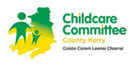 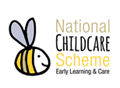 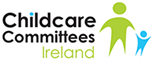 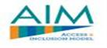 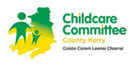 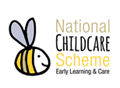 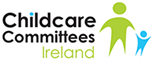 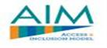 